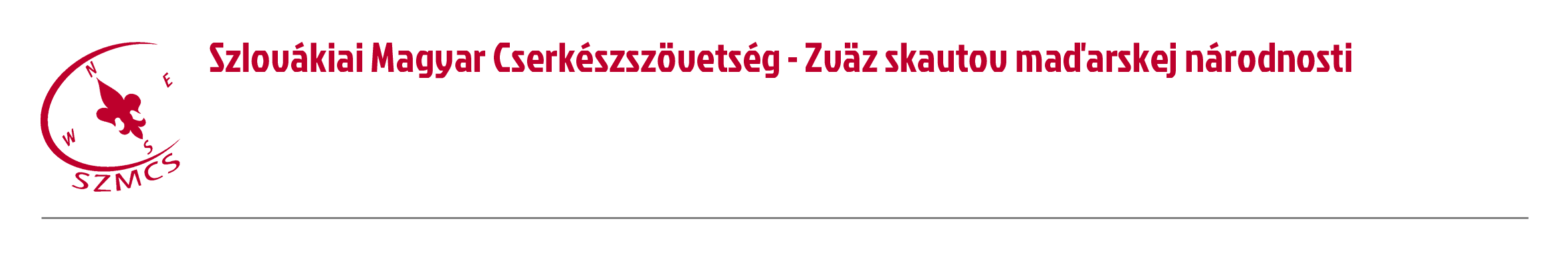 Hungarian Scouts Association in Slovakia	Számlaszám: IBAN: SK96 0200 0000 0000 05430122 Nám. sv. Štefana 296/6., SK-929 01 Dunajská Streda – Dunaszerdahely	  BIC/SWIFT: SUBASKBX (VÚB, a.s.) Tel.: +421(0)31/5527121, +421(0)918 512 292	IČO: 17641896   DIČ: 2021092964E-mail: szmcs@szmcs.sk   Web: www.szmcs.sk	Bejegyzési szám: VVS/1-909/90-74  (MV SR) Média munkacsoportÉves beszámoló – 2014Kedves Cserkésztestvérek!A Szlovákiai Magyar Cserkészszövetség kommunikációs csoportja az elmúlt évben is a már megszokott módon tevékenykedett. Elsődleges feladatunk rendezvényeink kommunikációja (a plakátkészítéstől kezdve a sajtóhír kiküldéséig), de emellett 2014-ben csoportunk a médianevelés területén is komoly lépést valósított meg. A csoportnak jelenleg 8 tagja van, ebből egyikük a Szövetségi Cserkésztanács elnöke.2014-es évi beszámolómban nem taglalom külön-külön az egyes rendezvények kommunikációját, csoportunk hozzávetőlegesen minden egyes rendezvény során hasonló kommunikációs ütemterv szerint dolgozik, és a projektek végén elégedetten tudom konstatálni, hogy minden eltervezett dolog a várt eredményt hozta.A kommunikációs csoport egyik fő feladata az SZMCS rendezvényeinek belső és külső kommunikációja. Megterveztük a rendezvények PR-jét, sajtómeghívót küldtünk, sajtóhírt írtunk, fotókat készítettünk. Kihasználtuk a közösségi média adta lehetőségeket, idén már több alkalommal is nem csak a Facebook-on követhette a nyilvánosság az akciónkat, hanem a nap folyamán állandóan töltöttünk fel fotókat az Instagram profilunkra is (instagram.com/szcsm). Rendezvényeinkről a szlovákiai magyar sajtó és online média is folyamatosan hírt adott. A 2014-es évben többször kaptunk külső segítséget, a szervező csapatok ötlettel és kivitelezéssel is segítették munkánkat.Rendezvények, projektek, amelyek kommunikációját 2014-ben csoportunk alakította: Szövetségi Közgyűlés és Cserkészvezetői Konferencia 2014, Thinking Day (Mutasd meg a világnak, hogy cserkész vagy!), Akadályverseny, Csuhé, 72 óra (országos önkéntes program), vezetőképző táborok, Vascserkész, Országos Métabajnokság, Cserkészvezetői Konferencia, Országos Sportnap, Cserkészvezetői Konferencia, Betlehemi Láng 2014.Több projektnél kivitelezői szerepet töltöttünk be tavaly: Nagyböjti egyperces, Adventi egyperces.2014-ben több hosszú távú projektet sikerült befejeznünk, amelyeket még 2013-ban indítottunk el. 2014 februárjában megújult a honlapunk (szmcs.sk), az IT csapat segítségével úgy gondolom, egy szép weboldalat mutathattunk be a februári közgyűlés végén. A honlap azóta is állandóan frissül, és folyamatosan dolgozunk rajta, hogy még jobb lehessen, még jobban kiszolgálja tagságunk és a cserkészet iránt érdeklődők igényeit.Márciusban elkészült az SZMCS új végleges arculati kézikönyve, ezzel szervezetünk megjelenését egységesítettük. A különféle dokumentumok, kiadványok grafikai kivitelezésénél jó útmutatóként szolgál.Áprilisban csoportunk három tagja elkészítette a Netlabirintus – Útmutató a média és internet világához című kézikönyvet. A Netlabirintus hiánypótló tájékoztató az internet világáról, veszélyeiről, valamint foglalkozik a médianevelés fontosságával, annak cserkészetbe való beépítésével. Külön öröm számomra, hogy ezt sikerült megvalósítanunk.Augusztusban kiküldtük az első SZMCS hírlevelet, amely egyfajta összegzésként szolgál a rendezvényeinkről, valamint minden felhívás, meghirdetés megtalálható benne. Ha nem akarsz lemaradni semmiről, böngészd át az aktuális hírlevelet.Októberben elindult az online Cserkészbolt (cserkeszbolt.sk), a webshop mellett egy Facebook-oldalt is létrehoztunk.Örülök, hogy kijelenthetem, az évek során a tagokkal együttműködve sikerült kialakítanunk egy megszokott „menetrendet” a rendezvények kommunikációjánál, gördülékenyen tudunk együtt dolgozni. Természetesen, még mindig van mit javítani, sok mindent csinálhatnánk még sokkal jobban. Csoportunk idén is azon lesz, hogy a cserkészet jóhíre minél több emberhez eljusson. Szívesen fogadjuk a tennivágyókat, hisz mindig van egy újabb ötletünk, amit meg kell valósítani.Szabó Csilla, a kommunikációs csoport vezetőjeSíposkarcsa, 2015. február 2.